ЗАДАЧИЛогин: ЗаведующийПароль: без пароляТребуются доработки РМК: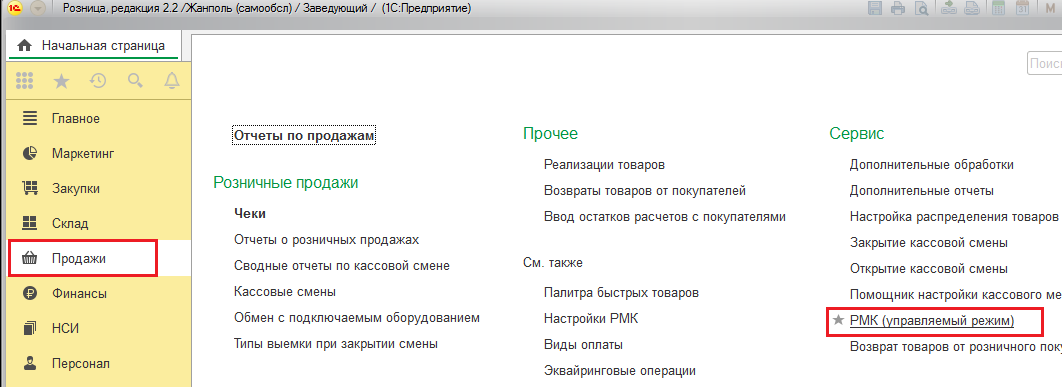 Сделать доработку РМК – скрыть обведенные на скрине кнопки в форме «Форма»: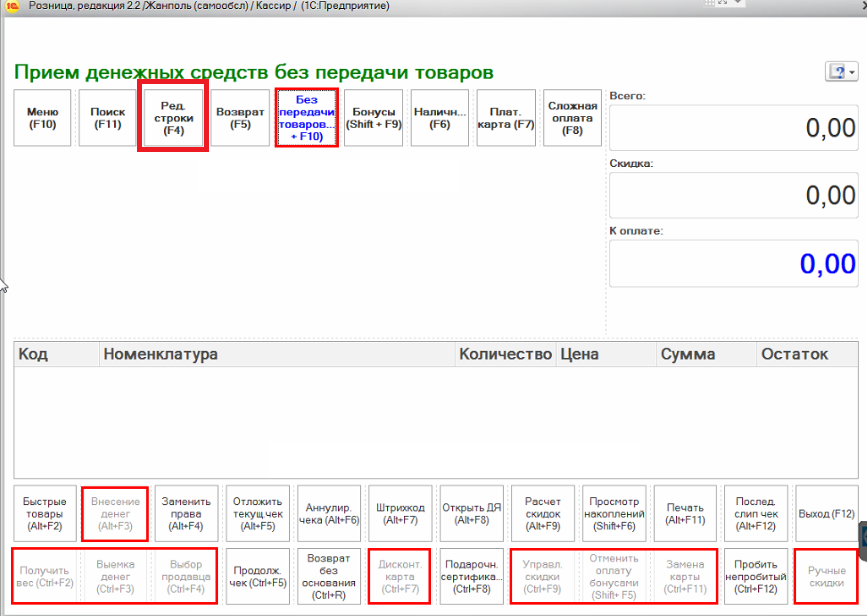 Сделать доработку РМК – поменять обведенные черным кнопки местами: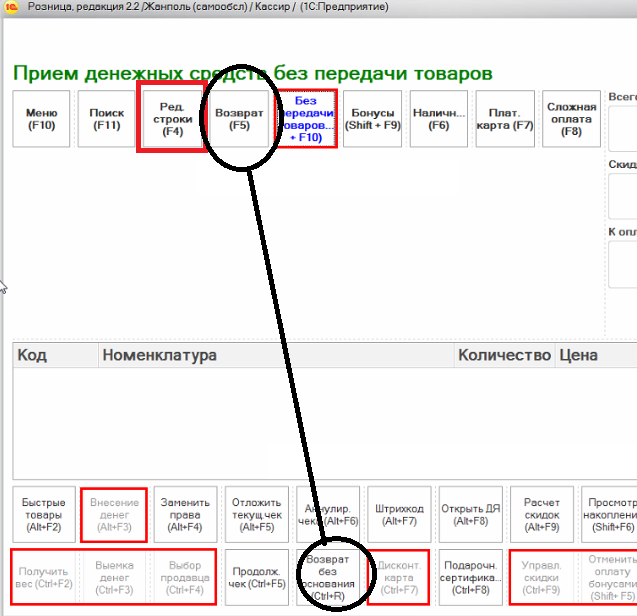 Горячие кнопки у них не менять, просто поменять расположение кнопок.Сделать доработку РМК – Добавить контроль выбора номенклатуры с остатком <= 0: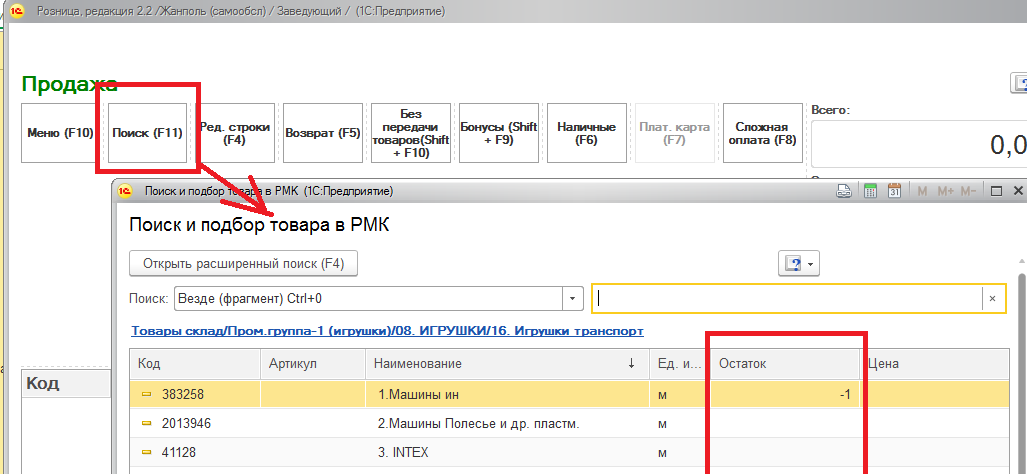 Нужно сделать так:Если в настройках РМК стоит флаг «Контролировать остатки товаров при закрытии чека»: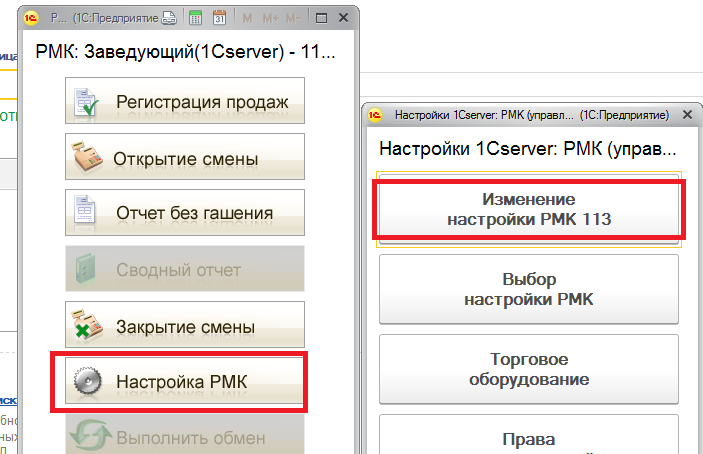 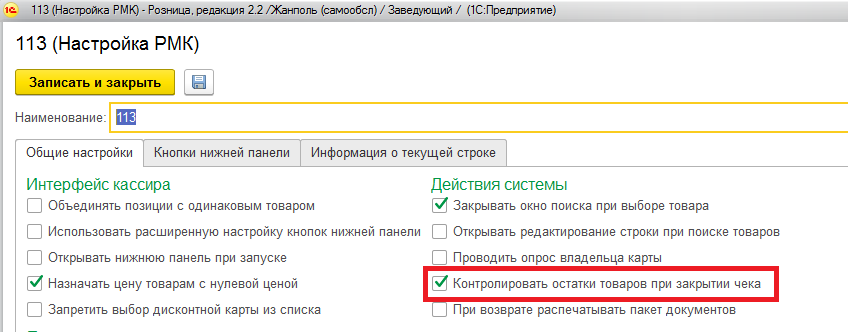 То при выборе номенклатуры в форме поиска и подбора товаров (выше скрин) не выбирать номенклатуру и выдавать окошко модальное: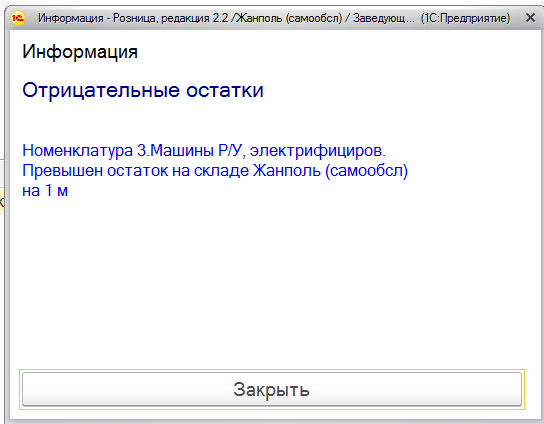 Сейчас по этому флагу работает контроль (и выдается такое окно) только при оплате – когда нажимаете «F6»: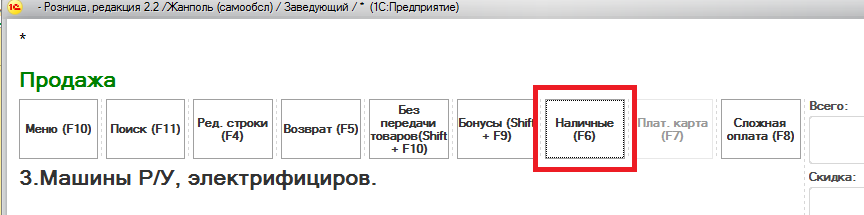 Сделать доработку РМК – добавление товаров по кнопке «INS» на клавиатуре.Нужно по этой кнопке открывать не типовое окно выбора как сейчас: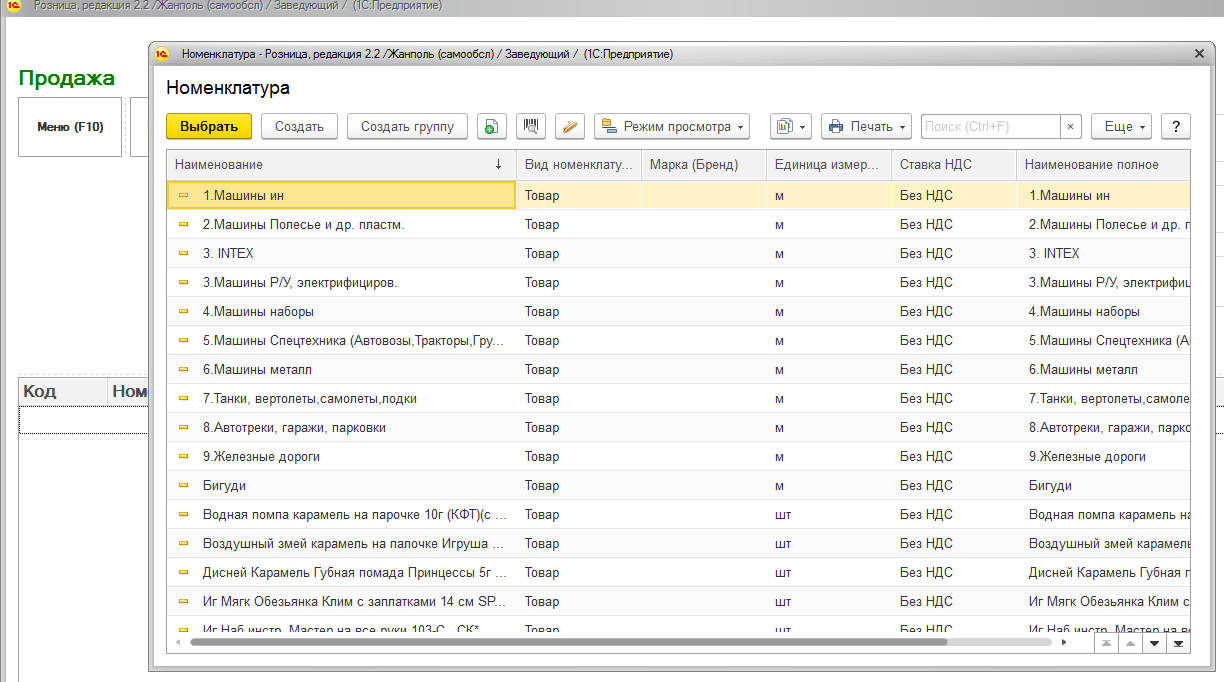 а новое окно (разработанное с нуля) выбора номенклатуры (в режиме блокирования других окон, что-то вроде модального открытия). Такое окно: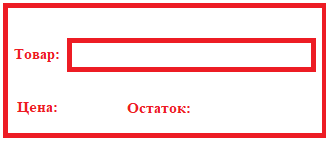 В окне стандартное поле выбора номенклатуры. С быстрым набором в поле: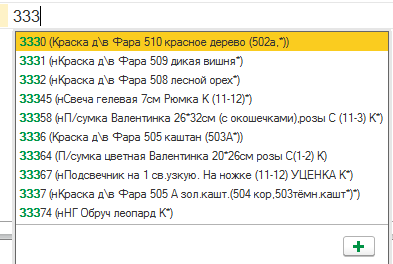 После выбора в поле требуется обновить надписи с ценой и остатком в окне.И 2 кнопки – «Выбрать – Enter» (основная) и «Закрыть без выбора – Esc»По кнопке «Esc» окно закрывать и ничего не делать. По кнопке «Enter» - выбрать номенклатуру в таблицу чека, как она сейчас выбирается с заполнением всех колонок в таблице товаров РМК: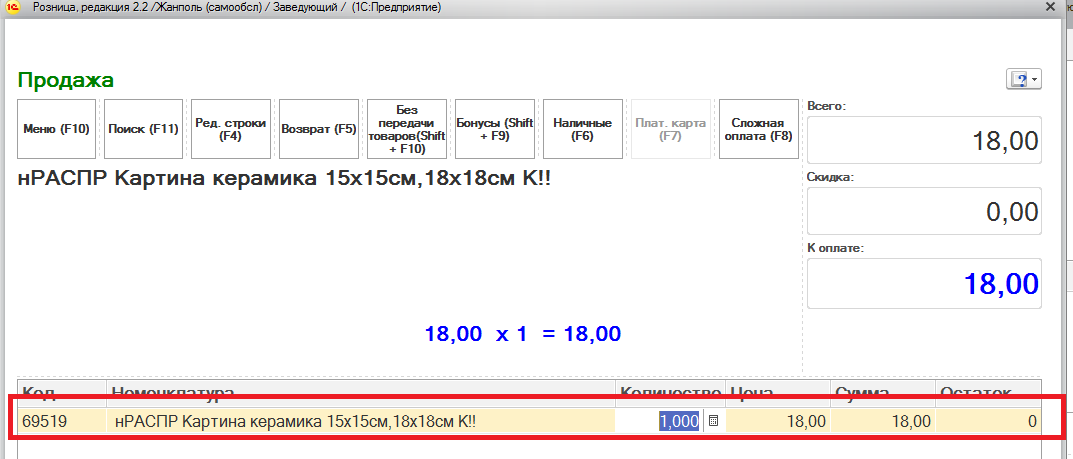 Поменять горячие кнопки у «Оплата наличными» и «Сложная оплата».Сейчас у первой F6, а у второй – F8. Надо сделать, чтобы у первой было F8, а у второй F6.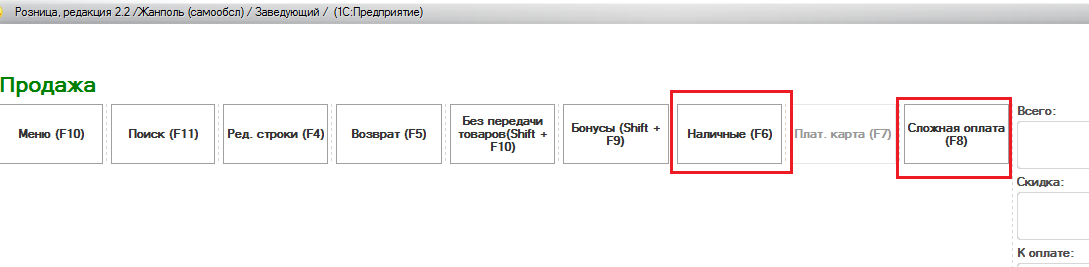 Также F8 поставить у наличных и в окне, которое открывается по кнопке «Сложная оплата»: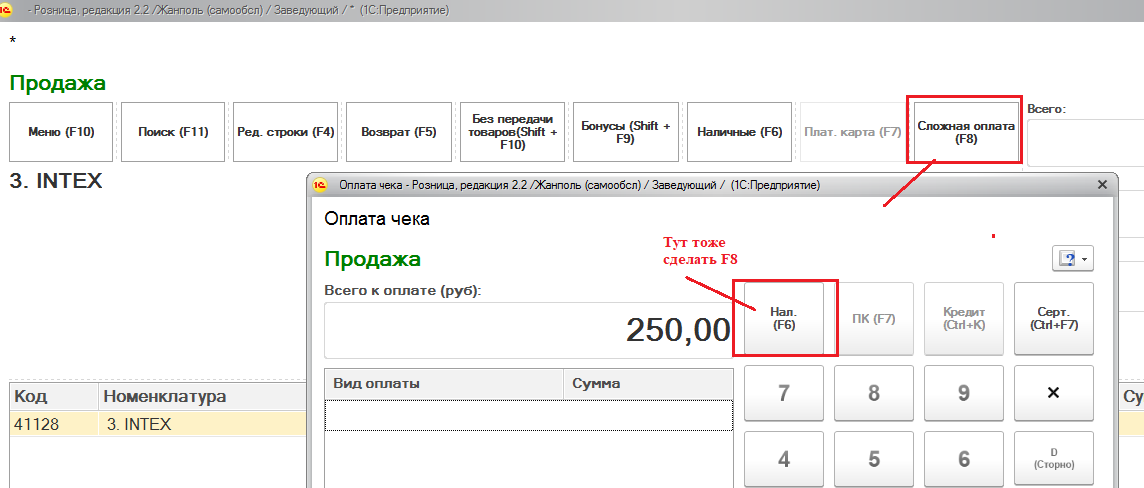 Скрыть все товарные чеки, кроме чека ФР. Поясню:По кнопке на скрине можно напечатать товарный чек: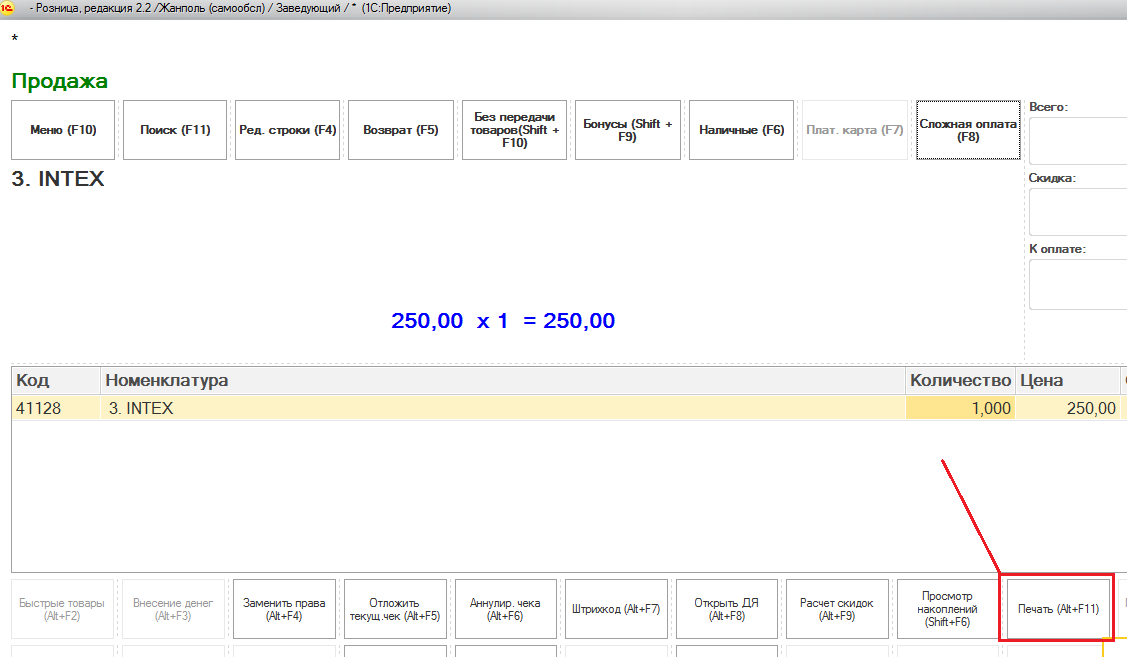 Открывается окно выбора печати: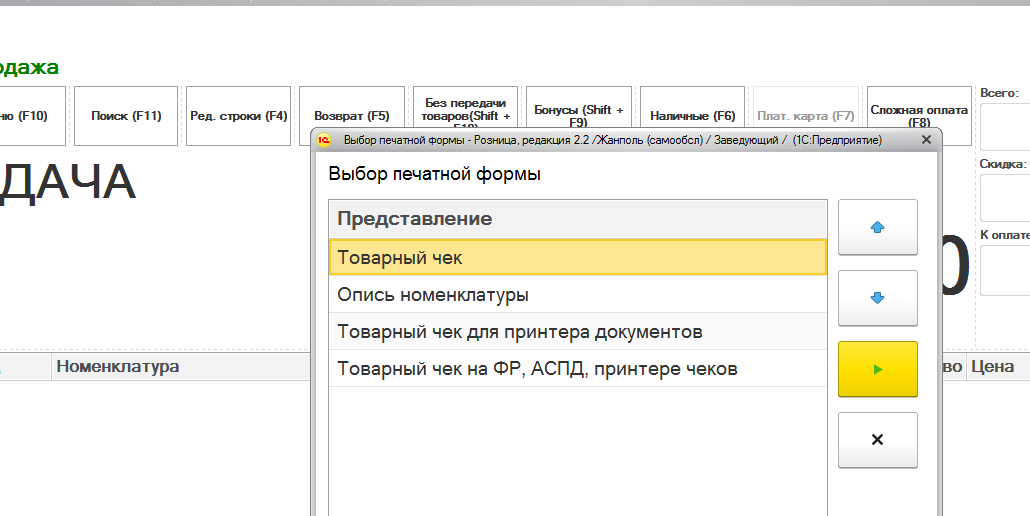 Нужно из него убрать все, кроме последнего: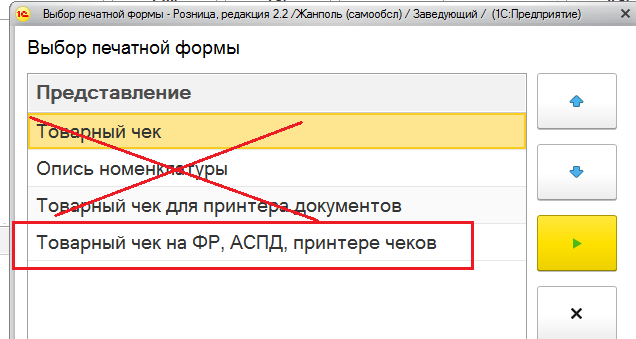 